ЗАБАЙКАЛЬСКИЙ КРАЙАГИНСКИЙ БУРЯТСКИЙ ОКРУГАДМИНИСТРАЦИЯ ГОРОДСКОГО ОКРУГА «ПОСЕЛОК АГИНСКОЕ»КОМИТЕТ ОБРАЗОВАНИЯЛенина ул., 43, пос. Агинское, 687000, тел.(30239) 3-46-04, факс (30239) 3-46-51, e-mail: obrazovanieaga@mail.ruОКПО 64766320, ОГРН 1107580000417, ИНН/КПП 8001016664/800101001ПРИКАЗ«16 » февраля  2021 года	№19О проведении муниципальных конкурсов «Воспитатель Года», «Сердце отдаю детям», «Лучший классный руководитель»В целях выявления талантливых педагогов, воспитателей городского округа «Поселок Агинское» и их поддержки и поощрения, повышения социального статуса и престижа педагогического труда, распространения инновационного опыта, роста профессионального мастерства педагогических работниковприказываю:Утвердить положения муниципальных конкурсов «Воспитатель года» (Приложение 1), «Сердце отдаю детям» (Приложение 2); «Лучший классный руководитель» (Приложение 3);Утвердить датой проведения заочных конкурсов 25 февраля 2021г, очного этапа «Воспитатель года» 2 марта 2021г, «Сердце отдаю детям» 3 марта 2021г, «Лучший классный руководитель» 4 марта 2021г.Руководителям ОО, МДОУ,УДО:Обеспечить участие конкурсантов в муниципальных конкурсах;Подготовить площадки для проведения конкурсов;Бухгалтеру Комитета образования Сундуповой Н.Б. выделить денежные средства (по смете); Контроль за исполнением данного приказа оставляю за собой.Председатель комитета  				Е.Б.Нимацыренова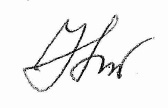 Исп ДамдинжаповаСоелмаЗоригтуевна 3-46-04